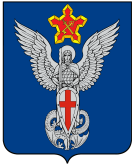 Ерзовская городская ДумаГородищенского муниципального районаВолгоградской области403010, Волгоградская область, Городищенский район, р.п. Ерзовка, ул. Мелиоративная 2,      тел. (84468) 4-78-78 тел/факс: (84468) 4-79-15РЕШЕНИЕот 19 марта 2015г.                                 № 3/1О назначении публичных слушаний по проекту решения «Об исполнении бюджета Ерзовского городского поселения  по итогам 2014 года»Рассмотрев представленные администрацией Ерзовского городского поселения материалы по исполнению бюджета Ерзовского городского поселения за 2014 год, и заключение Контрольно-счетной палаты Городищенского муниципального района Волгоградской области о внешней проверке годового отчета об исполнении бюджета Ерзовского городского поселения за 2014 год, в соответствии со ст. 77 Положения о бюджетном устройстве и бюджетном процессе в Ерзовском городском поселении, принятого Решением Ерзовской городской Думы № 2/2 от 20.02.2014г., Бюджетным кодексом РФ и Уставом Ерзовского городского поселения, Ерзовская городская ДумаРЕШИЛА:Одобрить проект решения «Об исполнении бюджета Ерзовского городского поселения по итогам 2014 г.»Опубликовать (обнародовать) проект Решения об утверждении проекта решения «Об исполнении бюджета Ерзовского городского поселения по итогам 2014 г.» одновременно с настоящим решением.Назначить публичные слушания по проекту решения «Об исполнении бюджета Ерзовского городского поселения по итогам 2014 г.» на 7 апреля 2015г. в помещении администрации Ерзовского городского поселения по адресу: р.п. Ерзовка, ул. Мелиоративная, дом 2 в 17:00 часов.Настоящее решение вступает в силу с момента его официального опубликования (обнародования).Председатель Ерзовской городской Думы								      Ю.М. ПорохняГлава Ерзовского городского поселения                                                                                      А.А. Курнаков